$13,750.00BENDER – THORSTENSON6303 ST. PAUL STREET, JAVAJAVA MILW LAND CO’S 1ST ADDN LOTS 1 & 2 BLOCK 9RECORD #4049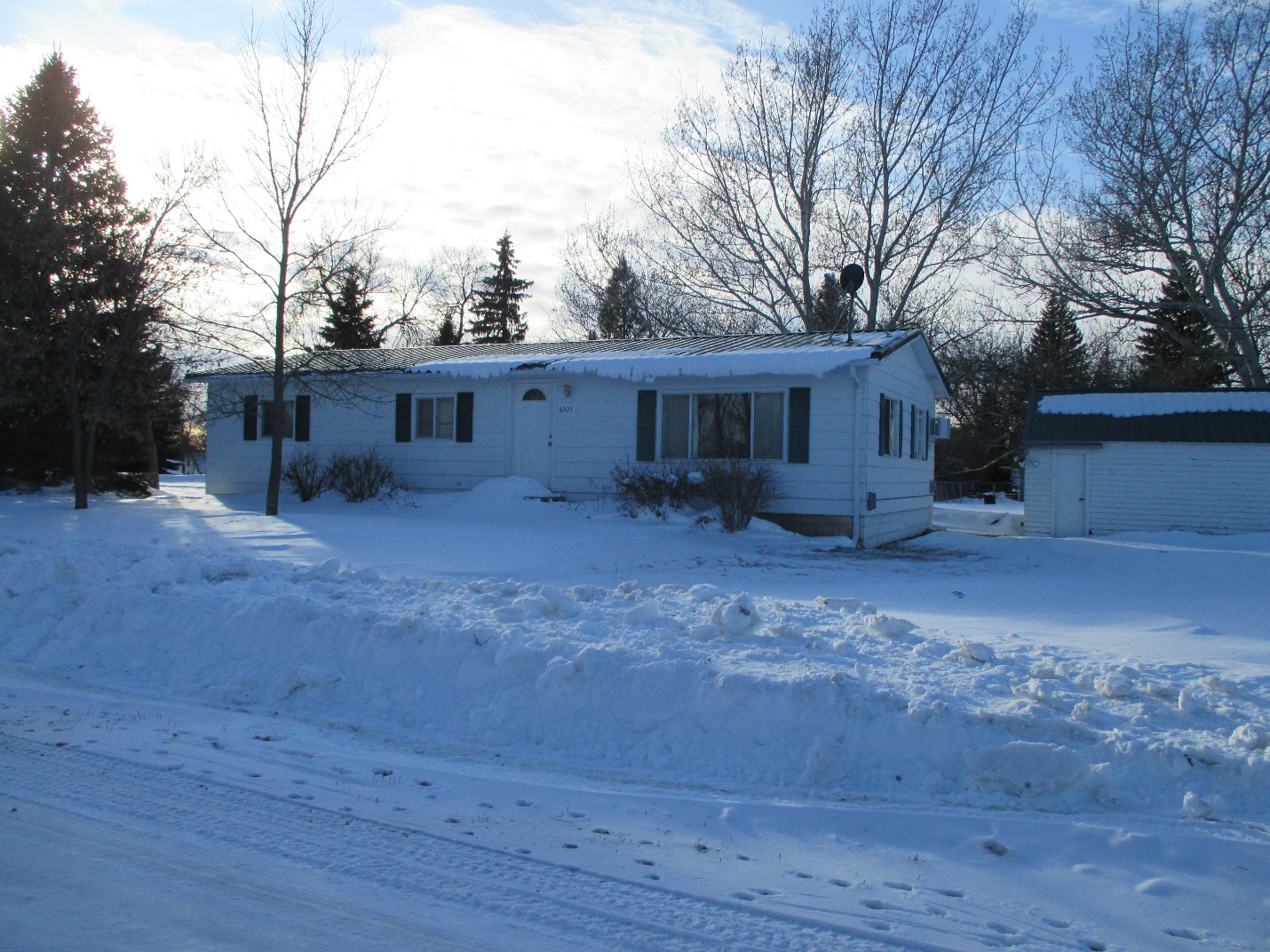 LOT SIZE 100’ X 140’                                                     GROUND FLOOR 1152 SQ FTSINGLE FAMILY – ONE STORY                                     BASEMENT 1152 SQ FTAVERAGE QUALITY & CONDITION                            3 BEDROOMSBUILT IN 1950                                                                6 FIXTURESSOLD ON 9/4/19 FOR $13,750                                   SOLID WALL PORCH 120 SQ FTASSESSED IN 2019 AT $15,620 (WD AUCTION)ASSESSED IN 2014 AT $14,200                                  DETACHED GARAGE 572 SQ FT                                                                                                              RECORD #4049